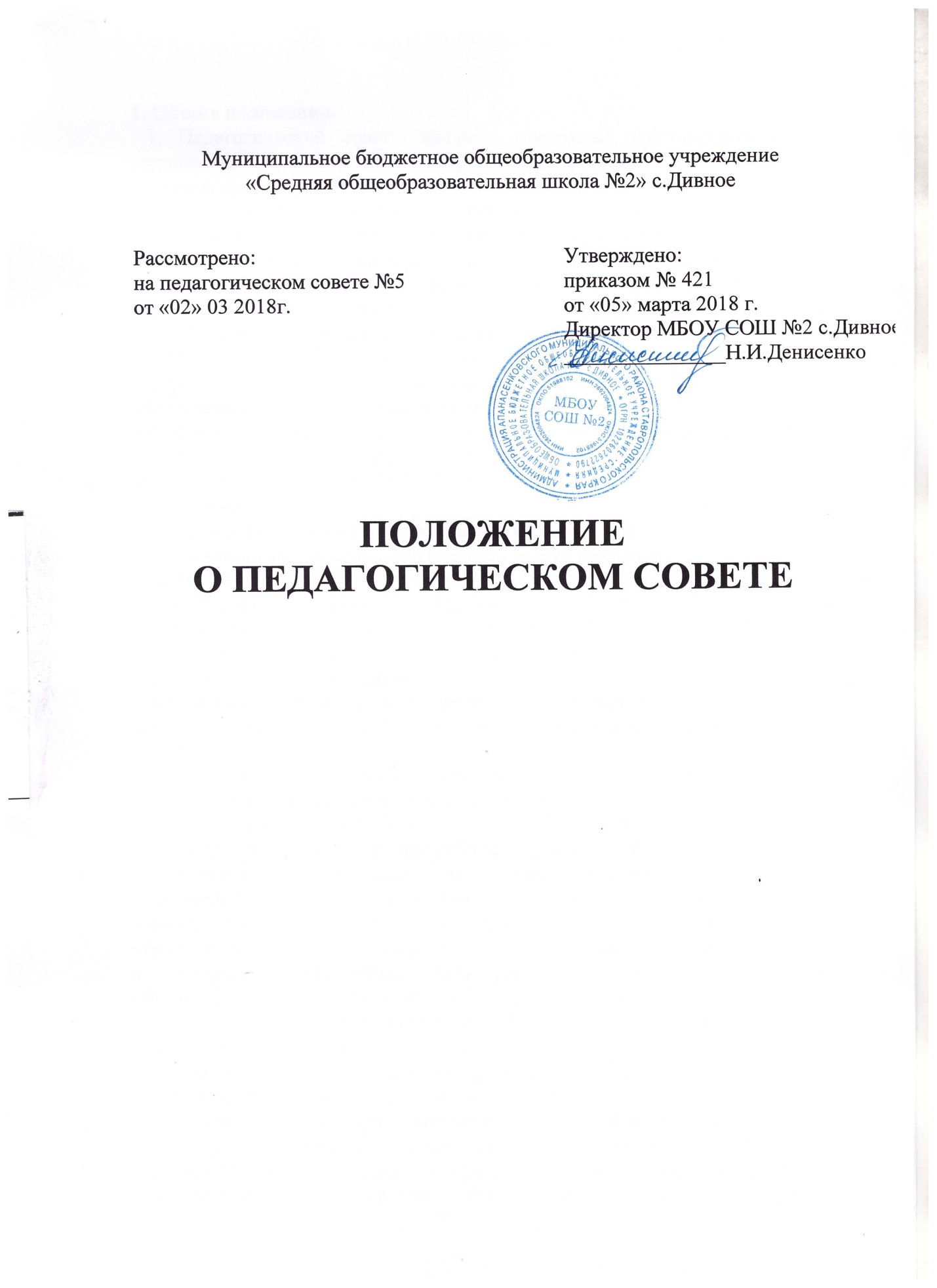 1. Общие положения.1.1. Педагогический совет  является постоянно действующим органом управления образовательного учреждения для рассмотрения основных вопросов организации и осуществления образовательного процесса. 1.2. В состав педагогического   совета входят: директор образовательного учреждения (председатель, как правило), его заместители, педагоги, воспитатели, врач, педагог-психолог, старший вожатый, библиотекарь, председатель  родительского комитета и другие руководители органов самоуправления образовательного учреждения, представитель учредителей. 1.3. Педагогический совет действует на основании Закона Российской Федерации «Об образовании», Типового положения об образовательном учреждении, нормативных правовых документов об образовании, Устава образовательного учреждения, настоящего положения.1.4. Решения педагогического  совета являются рекомендательными для коллектива учреждения. Решения педагогического совета,  утвержденные приказом директора МБОУ СОШ №2, являются обязательными для исполнения.2. Задачи и содержание работы педагогического совета.2.1. Главными задачами педагогического совета являются:- реализация государственной политики по вопросам образования;- ориентация деятельности  педагогического коллектива учреждения на совершенствование образовательного процесса;- разработка содержания работы по общей методической теме образовательного учреждения;- внедрение в практическую деятельность педагогических  работников достижений педагогической  науки и передового педагогического опыта;- решение вопросов о приеме, переводе и выпуске обучающихся (воспитанников), освоивших государственный стандарт образования, соответствующий лицензии данного учреждения.2.2. Педагогический совет осуществляет следующие функции:- обсуждает и утверждает планы работы образовательного учреждения;-заслушивает  информацию и отчеты педагогических работников учреждения, доклады представителей организаций и учреждений, взаимодействующих с данным образовательным учреждением по вопросам образования и воспитания подрастающего поколения, в том числе сообщения о проверке соблюдения санитарно – гигиенического режима образовательного учреждения, об охране труда, здоровья и жизни обучающихся (воспитанников) и другие вопросы образовательной деятельности учреждения;- принимает решение о проведении промежуточной аттестации обучающихся по результатам учебного года, о допуске обучающихся к итоговой аттестации, освобождении выпускников от  экзаменов на основании   Положения о государственной (итоговой) аттестации выпускников государственных учреждений и представленных документов, о переводе обучающихся в следующий класс (об условном переводе) или об оставлении их на повторный курс; выдаче соответствующих  документов об образовании, о награждении обучающихся (воспитанников) за успехи в обучении грамотами, похвальными листами или медалями;-  принимает решение об исключении обучающихся из образовательного учреждения, когда иные меры педагогического и дисциплинарного воздействия исчерпаны, в порядке, определенном Законом Российской Федерации «Об образовании» и Уставом данного образовательного учреждения, которое своевременно (в трехдневный срок) доводится до сведения соответствующего  муниципального отдела управления образованием (согласование решения проводится в органах местного самоуправления).   3.  Права и ответственность педагогического совета.3.1. Педагогический совет имеет право:- создавать временные творческие объединения, рабочие группы с приглашением специалистов различного профиля, консультантов для выработки рекомендаций с последующим рассмотрением  их на педагогическом совете;- принимать окончательное решение по спорным вопросам, входящим в его компетенцию;- принимать, утверждать положения (локальные акты) с компетенцией, относящейся к объединениям по профессии;В необходимых случаях на заседание педагогического совета  образовательного учреждения могут приглашаться представители общественных  организаций, учреждений, взаимодействующих с данным образовательным  учреждением по вопросам  образования, родители обучающихся, представители учреждений, участвующих в финансировании данного ОУ и др. Необходимость их приглашения определяется председателем педагогического совета, учредителем (если данное положение оговорено в договоре между учредителем и образовательным учреждением). Лица, приглашенные на заседание педагогического совета, пользуются правом  совещательного голоса.3.2. Педагогический совет ответственен за:- выполнение плана работы;-соответствие принятых решений законодательству Российской Федерации об образовании, о защите прав детства;- утверждение образовательных программ, имеющих экспертное заключение;- принятие конкретных решений по каждому рассматриваемому вопросу, с указанием ответственных лиц и сроков исполнения решений. 4. Организация деятельности педагогического совета.4.1. Педагогический совет избирает из своего состава секретаря совета. Секретарь педсовета работает на общественных началах.4.2. Педагогический совет работает по плану, являющемуся составной частью плана работы образовательного учреждения.4.3. Заседания педагогического совета созываются, как правило,  один раз в квартал, в  соответствии с планом работы образовательного  учреждения.4.4. Решения педагогического совета принимаются большинством  голосов при наличии на заседании не менее двух третей его членов (если процесс голосования не оговорен специальным положением, в частности, положением о награждении золотой или серебряной медалями). При равном количестве голосов решающим является голос председателя педагогического совета.4.5. Организацию выполнения решений педагогического совета осуществляет директор и ответственные лица, указанные в решении. Результаты этой работы сообщаются членам педагогического совета на последующих его заседаниях. 4.6. Директор образовательного учреждения в случае несогласия с решением педагогического совета приостанавливает выполнение решения, извещает об этом учредителей учреждения, которые в трехдневный срок при участии заинтересованных сторон обязаны рассмотреть такое заявление, ознакомиться  с мотивированным мнением большинства педагогического совета и вынести окончательное решение по спорному вопросу. 5. Документация педагогического совета.5.1.Заседания педагогического совета оформляются протокольно. В книге протоколов фиксируется ход обсуждения вопросов, выносимых на педагогический совет, предложения и замечания членов педсовета. Протоколы подписываются председателем и секретарем совета.5.2. Протоколы о переводе обучающихся в следующий класс, выпуске оформляются списочным составом и утверждаются приказом образовательного учреждения.5.3. Нумерация протоколов ведется от начала учебного года.5.4. Книга протоколов педагогического совета образовательного учреждения входит в номенклатуру дел, хранится постоянно в учреждении и передается по акту.5.5. Книга протоколов педагогического совета пронумеровывается постранично, прошнуровывается, скрепляется подписью директора и печатью образовательного учреждения.